CAIET DE SARCINIpentru achiziția lucrărilor/serviciilorObiectul Lotului Nr.1 :Verificarea metrologică a mijloacelor de măsurare.Descriere generală. Termeni de execuție.Locația desfășurării lucrărilor:În laboratoarele Executantului și în incinta laboratoarelor  “Termoelectrica”S.A.or. Chișinău, str. Meşterul Manole 3, CET Sursa-1;or. Chișinău, str. Vadul lui Vodă 5, CET Sursa-2;or. Chișinău, str. Prunului 24, CT Vest;Termenul de execuție: lucrările vor fi realizate în lunile ianuarie-decembrie 2023.Cerințe față de Ofertanți/de prezentare a ofertelor:Prezentarea devizelor de cheltuieli pentru lucrările solicitate.Companie acreditată în domeniul verificărilor metrologice cu prezentarea Certificatului de acreditare (pentru efectuarea activităților de verificare metrologică). În cazul în care verificarea metrologică de stat a mijloacelor de măsurare va fi realizată de un alt laborator de verificări metrologice, în ofertă se va include documente care atestă faptul că laboratorul dat este acreditat în domeniul verificării metrologice a mijloacelor de măsurare specificate.Dovada de experiență în domeniu.Termenul de executare a lucrărilor.Documentaţia tehnico-normativă de reglementare a lucrărilor/serviciilor:Cerințe de îndeplinire a lucrărilor:Executantul lucrărilor trebuie să asigure integral toate tipurile de lucrări specificate în Formular de deviz nr.1 al prezentului caiet de sarcini, Anexa Nr.1, respectînd prevederile Documentelor Normative în vigoare pe teritoriul Republicii Moldova (RGML, NML, MИ ş.a.), inclusiv cele indicate în punctul 3, pentru tipurile specificate de mijloace de măsurare.Transportul mijloacelor de măsurare la și de la sediul executantului lucrărilor este asigurat de „TERMOELECTRICA” S.A.. Lucrările de demontare și montare a mijloacelor de măsurare pînă/după verificarea metrologică, este asigurată de „TERMOELECTRICA” S.A.Executantul lucrărilor va prezenta la final proces verbal de îndeplinire a lucrărilor cu descrierea lucrărilor efectuate.Executantul va elibera documente de verificare metrologică (buletin de verificare sau de inutilizabilitate – după caz) pentru fiecare mijloc de măsurare verificat metrologic sau pentru fiecare sistem de evidență în parte.Prestarea serviciilor de verificare metrologică se va efectua în termen de 10 zile lucrătoare, din momentul prezentării spre verificare metrologică a mijloacelor de măsurare. În cazul survenirii imposibilităţii prestării serviciului de verificare metrologică la data şi în termenii stabiliţi, executantul trebuie să informeze întreprinderea despre cauza şi modul de rezolvare a problemei iscate, cu stabilirea unui nou termen.Cerinţe de mentenanţă: Executantul trebuie să asigure acordarea suportului tehnic (posibilitatea contactării prin e-mail sau telefon pentru obţinerea unor instrucţiuni de remediere a deranjamentelor).Condiţii de recepţie a lucrărilor/serviciilor:La finalizarea lucrărilor/serviciilor, Executantul va notifica „TERMOELECTRICA” S.A.  despre posibilitatea recepţiei acestora şi va remite procesul-verbal de recepţie și/sau factura fiscală.„TERMOELECTRICA” S.A.  urmează să recepţioneze lucrările/serviciile efectuate în termen de 5 zile prin semnarea procesului-verbal de recepţie, sau să remită în acelaşi termen Executantului refuzul de a semna actul dat cu indicarea obiecţiilor. Termenul prevăzut pentru recepţia lucrărilor/serviciilor poate fi prelungit de „TERMOELECTRICA” S.A.  în dependenţă de complexitatea procedurii de recepţie a lucrărilor efectuate.În cazul în care se constată existenţa unor lipsuri şi/sau deficienţe, acestea vor fi aduse la cunoştinţa Executantului, stabilindu-se termenele necesare pentru finalizare sau remediere. Lichidarea lipsurilor şi deficienţelor se efectuează din contul Executantului, inclusiv și costul materialelor necesare pentru înlăturarea acestora.După lichidarea de către Executant a tuturor lipsurilor şi deficiențelor, părţile vor efectua din nou recepţia. În funcţie de constatările făcute „TERMOELECTRICA” S.A.  va aproba sau va respinge recepţia. Formular de deviz nr.11. Volumul lucrărilor *Verificările metrologice se vor efectua la sediul „TERMOELECTRICA” S.A.**„TERMOELECTRICA” S.A. îşi rezervă dreptul de a modifica volumele lucrărilor în caz de necesitate a mijloacelor de măsurare nominalizate.Obiectul  Loturilor Nr. 2 și Nr. 3:Reglarea și Verificarea metrologică a mijloacelor de măsurare.1. Descriere generală. Termeni de execuție.Locația desfășurării lucrărilor: În laboratoarele Executantului. 1.2.Termenul de execuție: lucrările vor fi realizate în lunile martie-noiembrie 2023.2.Cerințe față de Ofertanți/de prezentare a ofertelor:Prezentarea devizelor de cheltuieli pentru lucrările solicitate.Companie licențiată în domeniul reparației și reglării a mijloacelor de măsurare specificate, cu prezentarea avizului tehnic de înregistrare (pentru efectuarea lucrărilor de reglare/reparare mijloace de măsurare specificate).Companie acreditată în domeniul verificărilor metrologice cu prezentarea Certificatului de acreditare (pentru efectuarea activităților de verificare metrologică). În cazul în care verificarea metrologică de stat a mijloacelor de măsurare va fi realizată de un alt laborator de verificări metrologice, în ofertă se va include documente care atestă faptul că laboratorul dat este acreditat în domeniul verificării metrologice a mijloacelor de măsurare specificate.Dovada de experiență în domeniu.Compania ofertantă trebuie să prezinte dovadă că este dotată cu toate etaloanele, mecanismele, ustensile și instrumentele necesare pentru efectuarea lucrărilor de reparație (dacă va fi nevoie de aceasta), reglare și verificare metrologică.Termenul de executare a lucrărilor.Documentația normativ-tehnică de reglementare a lucrărilor/serviciilor:Tabelul 1. Volumul lucrărilor:Cerințe de îndeplinire a lucrărilor:Executantul lucrărilor trebuie să asigure integral toate tipurile de lucrări specificate în tab.1 (în dependență de lot) al prezentului caiet de sarcini, respectînd prevederile Documentelor Normative în vigoare pe teritoriul Republicii Moldova (RGML, NM, NTM, MИ ș.a.), inclusiv cele indicate în punctul 3, pentru tipurile indicate de mijloace de măsurare.Transportul mijloacelor de măsurare la/de la sediul executantului lucrărilor va fi asigurat de  „TERMOELECTRICA” S.A.Executantul lucrărilor va prezenta la final proces-verbal de îndeplinire a lucrărilor cu descrierea lucrărilor efectuate.Executantul va prezenta pentru fiecare mijloc de măsurare reglat/reparat Fișă tehnică, cu specificarea rezultatului lucrărilor efectuate.Executantul va elibera documente de verificare metrologică (buletin de verificare sau de inutilizabilitate) pentru fiecare mijloc de măsurare verificat metrologic.Perioada de îndeplinire a lucrărilor va fi de 10 zile lucrătoare din ziua predării mijloacelor de măsurare de către „TERMOELECTRICA” S.A  executantului lucrărilor.În cazul surveniri imposibilității prestării serviciului în termenii stabiliți, executantul trebuie să informeze ”TERMOELECTRICA” S.A. despre cauza și modul de rezolvare a problemei iscate în termen de 5 zile, și să coordoneze un nou termen de efectuare a lucrărilor. Cerințe de mentenanță: Perioada de garanție pentru mijloacele de măsurare reglate sau reparate, va fi de minim 12 luni, începând cu data recepției calitative a lucrărilor, pentru toate componentele.Executantul trebuie să asigure acordarea suportului tehnic (posibilitatea contactării prin e-mail sau telefon pentru obținerea unor instrucțiuni de remediere a deranjamentelor).Condiţii de recepţie a lucrărilor/serviciilor:La finalizarea lucrărilor/serviciilor, Executantul va notifica „TERMOELECTRICA” S.A, în decurs de 10 zile calendaristice după finalizarea lucrărilor, despre posibilitatea recepției acestora și va remite Beneficiarului procesul-verbal de recepție și factura fiscală. „TERMOELECTRICA” S.A.  urmează să recepționeze lucrările/serviciile efectuate în termen de 5 zile prin semnarea procesului-verbal de recepție, sau să remită în același termen Executantului refuzul de a semna actul dat cu indicarea obiecțiilor. Termenul prevăzut pentru recepția lucrărilor/serviciilor poate fi prelungit de „TERMOELECTRICA” S.A. în dependență de complexitatea procedurii de recepție a lucrărilor efectuate.În cazul în care se constată existența unor lipsuri și/sau deficiențe, acestea vor fi aduse la cunoștința Executantului, stabilindu-se termenele necesare pentru finalizare sau remediere.Lichidarea lipsurilor și deficiențelor se efectuează din contul Executantului, inclusiv și costul materialelor necesare pentru înlăturarea acestora.După lichidarea de către Executant a tuturor lipsurilor și deficiențelor, părțile vor efectua din nou recepția. În funcție de constatările făcute „TERMOELECTRICA” S.A. va aproba sau va respinge recepția. Obiectul Lotului Nr. 4:Etalonarea mijloacelor de măsurare.1. Descriere generală. Termeni de execuție.Locația desfășurării lucrărilor:În laboratoarele Executantului și în incinta laboratoarelor  “Termoelectrica”S.A.or. Chișinău, str. Meşterul Manole 3, CET Sursa-1;or. Chișinău, str. Vadul lui Vodă 5, CET Sursa-2;or. Chișinău, str. Prunului 24, CT Vest;Termenul de execuție: lucrările vor fi realizate în lunile ianuarie-decembrie.2.Cerințe față de Ofertanți/de prezentare a ofertelor:Prezentarea devizelor de cheltuieli pentru lucrările solicitate.Companie acreditată în domeniul etalonărilor mijloacelor de măsurare cu prezentarea Certificatului de acreditare (pentru efectuarea activităților de etalonare). În cazul în care etalonarea mijloacelor de măsurare va fi realizată de un alt laborator de etalonări, în ofertă se va include documente care atestă faptul că laboratorul dat este acreditat în domeniul etalonării metrologice a mijloacelor de măsurare specificate.Dovada de experiență în domeniu.Termenul de executare a lucrărilor.Documentaţia tehnico-normativă de reglementare a lucrărilor/serviciilor:Cerințe de îndeplinire a lucrărilor:Executantul lucrărilor trebuie să asigure integral toate tipurile de lucrări specificate în Formular de deviz nr.2 al prezentului caiet de sarcini, Anexa Nr.1, respectînd prevederile Documentelor Normative în vigoare pe teritoriul Republicii Moldova (RGML, NML, MИ ş.a.), inclusiv cele indicate în punctul 3, pentru tipurile specificate de mijloace de măsurare.Transportul mijloacelor de măsurare la și de la sediul executantului lucrărilor este asigurat de „TERMOELECTRICA” S.A.. Lucrările de demontare și montare a mijloacelor de măsurare pînă/după etalonare, este asigurată de „TERMOELECTRICA” S.A.. Aceeși cerință se aplică și pentru procesul de punere în funcțiune a mijloacelor de măsurare.Executantul lucrărilor va prezenta la final proces verbal de îndeplinire a lucrărilor cu descrierea lucrărilor efectuate.Executantul va elibera documente confirmative de etalonare (Certificat de etalonare) pentru fiecare mijloc de măsurare etalonat.Cerinţe de mentenanţă:Prestarea serviciilor de etalonare se va efectua în termen de 15 zile lucrătoare, din momentul prezentării spre etalonare a mijloacelor de măsurare.În cazul survenirii imposibilităţii prestării serviciului de etalonare la data şi în termenii stabiliţi, executantul trebuie să informeze întreprinderea despre cauza şi modul de rezolvare a problemei iscate, cu stabilirea unui nou termen.Executantul trebuie să asigure acordarea suportului tehnic (posibilitatea contactării prin e-mail sau telefon pentru obţinerea unor instrucţiuni de remediere a deranjamentelor).Condiţii de recepţie a lucrărilor/serviciilor:La finalizarea lucrărilor/serviciilor, Executantul va notifica „TERMOELECTRICA” S.A.  despre posibilitatea recepţiei acestora şi va remite procesul-verbal de recepţie și/sau factura fiscală.„TERMOELECTRICA” S.A.  urmează să recepţioneze lucrările/serviciile efectuate în termen de 5 zile prin semnarea procesului-verbal de recepţie, sau să remită în acelaşi termen Executantului refuzul de a semna actul dat cu indicarea obiecţiilor. Termenul prevăzut pentru recepţia lucrărilor/serviciilor poate fi prelungit de „TERMOELECTRICA” S.A.  în dependenţă de complexitatea procedurii de recepţie a lucrărilor efectuate.În cazul în care se constată existenţa unor lipsuri şi/sau deficienţe, acestea vor fi aduse la cunoştinţa Executantului, stabilindu-se termenele necesare pentru finalizare sau remediere. Lichidarea lipsurilor şi deficienţelor se efectuează din contul Executantului, inclusiv și costul materialelor necesare pentru înlăturarea acestora.După lichidarea de către Executant a tuturor lipsurilor şi deficiențelor, părţile vor efectua din nou recepţia. În funcţie de constatările făcute „TERMOELECTRICA” S.A.  va aproba sau va respinge recepţia. Formular de deviz nr.21. Volumul lucrărilor *Etalonarea se va efectua la sediul „TERMOELECTRICA” S.A.**„TERMOELECTRICA” S.A. îşi rezervă dreptul de a modifica volumele lucrărilor în caz de necesitate a mijloacelor de măsurare nominalizate.Obiectul Loturilor Nr.5, Nr. 6, Nr.7, Nr.8, Nr.9:  Verificarea metrologică a contoarelor de energie termică, apă rece și apă caldă din cadrul SRT, SCTSb, Sursa-1, CT Vest, CT Sud .Locul unde funcționează bunurile supuse lucrărilor: Republica Moldova, mun. Chişinău CET Sursa-1, CT Vest, CT Sud, CTSb, SRT  ”TERMOELECTRICA” SATermenul de realizare a lucrărilor: februarie -decembrie  a. 2023Cerințe generale: Ofertă va fi prezentată în limba romană și va include în mod obligatoriu devizul de cheltuieli pentru executarea lucrărilor;Companie licențiată, cu prezentarea certificatului de acreditare și certificatului de desemnare;Experiență în domeniu;Certificate de competență a personalului;Compania ofertantă trebuie să prezinte dovadă că este dotată cu toată tehnica și instrumentele necesare pentru efectuarea lucrărilor;Termenul de executare a lucrărilor.Cerinţe de îndeplinire a lucrărilor:Executantul lucrărilor trebuie să realizeze integral  lucrările specificate în pct.1 al prezentului caiet de sarcini, respectând cerinţele documentelor normative în vigoare pe teritoriul Republicii Moldova pentru contoare de energie termică și apă.Prestarea serviciilor de verificare se va efectua în termen de 3 zile lucrătoare, iar pentru lunile iunie-septembrie a.2023 - în cantitate de cel puțin 70 contoare de orice tip pe săptămînă din momentul cînd acestea au fost prezentate la sediului executantului lucrărilor. Transportul mijloacelor de măsurare la și de la sediul executantului este asigurat de către Beneficiar, dar toate operațiunile de încărcare și descărcare se efectuază de către Executantul lucrărilor. Executantul va elibera documente de verificare metrologică (buletin de verificare metrologică sau inutilizabilitate – după caz) pentru fiecare contor verificat.În cazul survenirii imposibilităţii prestării serviciului de verificare metrologică la data şi în termenii stabiliţi, executantul trebuie să informeze Beneficiarul despre cauza şi modul de rezolvare a problemei iscate, cu stabilirea unui nou termen rezonabil;Cerinţe de mentenanţă:Executantul trebuie să asigure acordarea suportului tehnic (posibilitatea contactării prin e-mail sau telefon pentru obţinerea unor instrucţiuni de remediere a deranjamentelor);Condiţii de recepţie a lucrărilor/serviciilor:La finalizarea lucrărilor, Executantul va notifica Beneficiarul despre posibilitatea recepţiei acestora şi va remite Beneficiarului procesul-verbal de recepţie.Beneficiarul urmează să recepţioneze lucrările în termen de 5 zile prin semnarea procesului-verbal de recepţie, sau să remită în acelaşi termen Executantului refuzul de a semna actul dat cu indicarea obiecţiilor.În cazul în care se constată existenţa unor lipsuri şi/sau deficienţe la mijloacele de măsurare care au fost supuse verificării, acestea vor fi aduse la cunoştinţa Executantului, stabilindu-se termenii necesari pentru finalizare sau remediere. Lichidarea lipsurilor şi deficienţelor se efectuează din contul Executantului.După lichidarea de către Executant a tuturor lipsurilor şi deficienţţelor, părţile vor efectua din nou recepţia. În funcţie de constatările făcute Beneficiarul va aproba sau va respinge recepţia. Obiectul Loturilor Nr. 10. Nr. 11, Nr.12: Verificarea metrologică a contoarelor de gaz, Verificarea metrologică și punerea în funcțiunea a corectoarelor de gaz, Verificarea tehnică a semnalizoarelor  de gaz din cadrul nodurilor de evidență Centrale Termice Suburbane, Sursa 1, CT Sud.  *Repararea se va face doar în cazurile în care, în procesul de verificare a mijlocului de măsurare, se stabilește că acesta este defectLocul, adresa unde funcționează bunurile supuse lucrărilor: Republica Moldova, mun. Chişinău CET Sursa-1, CT Sud, Centrale Termice Suburbane.  ”TERMOELECTRICA” SATermenul de realizare a lucrărilor: Lot10, Lot 11 -  iulie –septembrie 2023; Lot 12- octombrie 2023.Cerințe generale: ofertă va fi prezentată în limba romană și va include în mod obligatoriu devizul de cheltuieli pentru executarea lucrărilor;companie licențiată, cu prezentarea certificatului de înregistrare și autorizație  tehnică în domeniul securității industriale;experiență în domeniu;compania ofertantă trebuie să prezinte dovadă că este dotată cu toată tehnica și instrumentele necesare pentru efectuarea lucrărilor;termenul de executare a lucrărilor.Cerinţe de îndeplinire a lucrărilor:Executantul lucrărilor trebuie să realizeze integral  lucrările specificate în pct.1 al prezentului caiet de sarcini, respectând cerinţele documentelor normative în vigoare pe teritoriul Republicii Moldova pentru contoare de gaz, corectoare și semnalizatoare de gaz.Transportul mijloacelor de măsurare indicate în Loturile 10 și 11 la şi de la sediul Executantului lucrărilor va fi asigurat de  Beneficiar, iar lucrările indicate în Lotul 12 se vor efectua pe loc la obiectele enumerate de Beneficiar.În procesul executării lucrărilor de demontare și montare a mijloacelor de măsurare după verificare, este obligatorie participarea reprezentantului companiei care execută lucrările menționate. În caz de necesitate, executantul va efectua repararea şi/sau reglarea mijloacelor de măsurare pentru a fi posibilă verificarea metrologică.Executantul va asigura montarea și punerea în funcțiune a mijloacelor de măsurare după verificarea metrologică (sincronizarea datelor dintre contoarele de gaze cu corectoarele de volum de gaze)Executantul va elibera documente de verificare metrologică (buletin de verificare metrologică sau inutilizabilitate – după caz) pentru fiecare contor/corector verificat.Executantul va elibera documente de verificare tehnică (buletin de verificare tehnică sau inutilizabilitate – după caz) pentru fiecare semnalizator verificat.Cerinţe de mentenanţă:În cazul survenirii imposibilităţii prestării serviciului de verificare metrologică la data şi în termenii stabiliţi, executantul trebuie să informeze Beneficiarul despre cauza şi modul de rezolvare a problemei iscate, cu stabilirea unui nou termen rezonabil;Executantul trebuie să asigure acordarea suportului tehnic (posibilitatea contactării prin e-mail sau telefon pentru obţinerea unor instrucţiuni de remediere a deranjamentelor);Condiţii de recepţie a lucrărilor/serviciilor:Prestarea serviciilor de verificare se va efectua în termen de 10 zile lucrătoare, iar a lucrărilor de reparare – 15 zile, din momentul livrării mijloacelor de măsurare la sediul executantului lucrărilor.La finalizarea lucrărilor, Executantul va notifica Beneficiarul despre posibilitatea recepţiei acestora şi va remite Beneficiarului procesul-verbal de recepţie.În cazul în care se constată existenţa unor lipsuri şi/sau deficienţe la mijloacele de măsurare care au fost supuse verificării, acestea vor fi aduse la cunoştinţa Executantului, stabilindu-se termenii necesari pentru finalizare sau remediere. Lichidarea lipsurilor şi deficienţelor se efectuează din contul Executantului.După lichidarea de către Executant a tuturor lipsurilor şi deficienţelor, părţile vor efectua din nou recepţia. În funcţie de constatările făcute Beneficiarul va aproba sau va respinge recepţia. 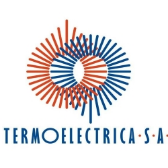 Anexa Nr. 1Nr. d/oCod CPVDenumirea lucrărilor solicitateU/MCant.Specificația tehnicăLot 1.50411000-91.150411000-9Verificare diafragme de măsurare din cadrul sistemelor de evidență comercială apă potabilă, apă tehnică și gaze naturale, apă de supliment, apă de rețea.buc.20Conform formularului de deviz nr. 11.250411000-9Verificare metrologică mijloace de măsură a mărimilor de masă (aparate de cântărit cu funcționare neautomată, balanțe mecanice cu cadran, set greutăți cl.F1,F2,ajustare balanțe)buc.29Conform formularului de deviz nr. 1 1.350411000-9Verificare metrologică mijloace de măsură a mărimilor de volum (distribuitoare de petrol)buc.2Conform formularului de deviz nr. 11.450411000-9Verificare mijloacelor de măsură a mărimelor electromagnetice (contoare de energie electrică trifazate, monofazate, transformatoare de curent)buc.203Conform formularului de deviz nr. 1 1.550411000-9Verificare metrologică mijloace de măsură a presiunii (manometre simple, de oxigen, cu contact electric, de gaz)buc.842Conform formularului de deviz nr. 1 1.650411000-9Verificare metrologică mijloace de măsură a mărimilor termice (punți automate, termometre de sticla cu lichid, higrometru psihrometric)buc.26Conform formularului de deviz nr. 1 1.750411000-9Verificare metrologică mijloace de măsură a mărimilor geometrice (tije metrice, micrometre cu calibru de instalare, șublere,riglă gradată de măsurat metalică,echer, panglică de măsuarare 5m)buc.23Conform formularului de deviz nr. 11.850411000-9Verificare metrologică mijloace de măsură a mărimilor fizico-chimice (analizoare de gaze staționare, analizator de gaze de eșapament, luxmetru, analizoarelor de gaze mobile, densimetru din sticlă)buc.72Conform formularului de deviz nr. 11.950411000-9Verificare metrologică a mijloacelor de măsură frecvență și timp (cronometre)buc.3Conform formularului de deviz nr. 11.1050411000-9Verificare metrologică mijloace de măsură a mărimilor electromagnetice (aparat pentru măsurarea circuitului faza zero) buc.1Conform formularului de deviz nr. 1Nr.Codul documentuluiDenumirea documentuluiDenumirea documentuluiLegea Nr.19 din 04.03.2016Legea Nr.19 din 04.03.2016Legea metrologieiHG 1042 din 13.09.2016HG 1042 din 13.09.2016Hotărîre cu privire la aprobarea Listei oficiale a mijloacelor de măsurare și a măsurărilor supuse controlului metrologic legalHG 1118/2018HG 1118/2018Hotărîre de Guvern cu privire la aprobarea Regulamentului general de metrologie legală privind modul de desemnare pentru verificarea metrologică a mijloacelor de măsurare și pentru efectuarea de măsurări în domenii de interes publicRGML 12:2018RGML 12:2018Sistemul Naţional de Metrologie. Marcaje și buletine de verificare metrologicăМИ 1997-89МИ 1997-89Преобразователи давления измерительные. Методика поверкиМИ 2124-90МИ 2124-90Манометры, вакуумметры, мановакуумметры, напоромеры, тягомеры и тягонапоромеры показывающие и самопишущие. Методика поверкиМИ 782-85МИ 782-85Методические указания. Микрометры с ценой деления 0.01 мм. Методика поверкиМИ 1747-87МИ 1747-87Меры массы образцовые и общего назначения . Методика поверкиNML 8-08:2018NML 8-08:2018Contoare de energie electrică. Procedura de verificare metrologicăNML 2-15:2018NML 2-15:2018Aparate de cântărit cu funcționare neautomată. Procedura de verificare metrologicăNML 5-12:2017NML 5-12:2017Luxmetre. Cerinţe tehnice şi metrologice. Procedura de verificare metrologicăSM GOST 8.461:2010SM GOST 8.461:2010Sistemul de stat de asigurare a uniformităţii măsurărilor. Traductoare de temperatură cu rezistenţă din platină, cupru şi nichel. Procedura de verificare metrologicăSM EN 60079-29-1:2017SM EN 60079-29-1:2017Atmosfere explozive. Partea 29-1: Detectoare de gaze. Cerinţe de performanţă ale detectoarelor de gaze inflamabileGOST 8.113-85GOST 8.113-85Государственная система обеспечения единства измерений. Штангенциркули. Методика поверкиGOST 8.453-82GOST 8.453-82Государственная система обеспечения единства измерений. Весы для статического взвешивания. Методы и средства поверкиGOST 8.423-81GOST 8.423-81Государственная система обеспечения единства измерений. Секундомеры механические. Методы и средства поверкиGOST 8.279-78GOST 8.279-78ГСИ. Термометры жидкостные стеклянные рабочие. Методика поверкиNr.Denumirea lucrăriiCantitatea, bucVerificare metrologică  mijloace de măsurare a mărimilor geometriceVerificare metrologică  mijloace de măsurare a mărimilor geometriceVerificare metrologică  mijloace de măsurare a mărimilor geometrice1Verificare metrologică diafragmă de măsurare (DN 300)32Verificare metrologică diafragmă de măsurare (DN 400)63Verificare metrologică diafragmă de măsurare (DN 500)54*Verificare metrologică diafragmă de măsurare (DN 800)55*Verificare metrologică diafragmă de măsurare (DN 1000)16Verificare metrologică tijă metrică (0...3300 mm)27Verificare metrologică micrometru mecanic tip MK (50...75mm) cu calibru de instalare18Verificare metrologică micrometru mecanic tip MK (75...100mm) cu calibru de instalare19Verificare metrologică micrometru mecanic (175...200mm) cu calibru de instalare110Verificare metrologică micrometru mecanic (300...400mm) cu calibru de instalare111Verificare metrologică șubler v.d 0,1mm tip ЩЦ-I (0...125mm)                                       212Verificare metrologică șubler v.d 0,1mm tip ЩЦ-I (0...150mm)                                       113Verificare metrologică șubler v.d 0,05mm tip ЩЦ-II (0...250mm)                                       214Verificare metrologică șubler v.d 0,1mm tip ЩЦ-III (0...400mm)                                       215Verificare metrologică riglă gradată de măsurat metalică cu 2 scări (0...150mm)216Verificare metrologică riglă gradată de măsurat metalică cu 2 scări (0...300mm)217Verificare metrologică echer 100х60 (900)118Verificare metrologică echer 160х100 (900)119Verificare metrologică echer 300х200 (900)120Verificare metrologică panglică de măsurat Р5УЗК- 5m3Verificare mijloace de măsurarea a mărimilor de maseVerificare mijloace de măsurarea a mărimilor de maseVerificare mijloace de măsurarea a mărimilor de mase21*Verificare metrologică aparat de cîntărit  cu funcționare neautomată tip PH-3Ц13У cl.III122*Verificare metrologică aparat de cîntărit  cu funcționare neautomată tip PH-10Ц13У cl.III523*Verificare metrologică aparat de cîntărit  cu funcționare neautomată tip PП-100Ш13У  cl.III424*Verificare metrologică aparat de cîntărit  cu funcționare neautomată tip BS-15/30D1.3   cl.III125*Verificare metrologică aparat de cîntărit  cu funcționare neautomată tip BS-6D1.3   cl.III126*Verificare metrologică aparat de cîntărit  cu funcționare neautomată tip PП-500Ш13 cl.III227*Verificare metrologică aparat de cîntărit  cu funcționare neautomată tip BT4014-500Ш cl.III128*Verificare metrologică aparat de cîntărit  cu funcționare neautomată tip BT4014-1Ш (1000kg)  cl.III129*Verificare metrologică aparat de cîntărit  cu funcționare neautomată tip ВЛР-200g130*Verificare metrologică aparat de cîntărit  cu funcționare neautomată tip AG-245(Mettler Toledo) cu  ajustări231*Verificare metrologică aparat de cîntărit  cu funcționare neautomată tip SB 12001(Mettler Toledo) 132*Verificare metrologică aparat de cîntărit  cu funcționare neautomată tip PS 1000.R2(RADWAG)433Verificare metrologică greutăți Г-2-210 (set  9buc), cl.F1234Verificare metrologică greutăți Г-3-1110 (set 12 buc.), cl.F2135Verificare metrologică greutăți Г-3-1110 (set 20 buc.), cl.F2136Verificare metrologică greutăți (1kg-5kg) set 4 buc, cl.F21Verificare mijloace de măsurarea a mărimilor electromagneticeVerificare mijloace de măsurarea a mărimilor electromagneticeVerificare mijloace de măsurarea a mărimilor electromagnetice37Verificare metrologică contor de energie electrică trifazat multifuncțional (tip ZMG405, MT174)5138Verificare metrologică contor de energie electrică trifazat ( tip ZMR 110Ace, LUN4)4039Verificare metrologică contor de energie electrică monofazat (tip ME172, ME173, ZCG-112ASe)6040*Verificare metrologică transformatoare de curent (tip ТПЛУ,ТОЛУ)1241*Verificare metrologică transformatoare de curent tensiune înaltă (tip TBУ)4042Verificare metrologică aparat pentru măsurarea circuitului faza zero (tip M417)1Verificare metrologică mijloace de măsură a presiuniiVerificare metrologică mijloace de măsură a presiuniiVerificare metrologică mijloace de măsură a presiunii43*Verificare metrologică manometre (tip ОБМ, МП4-У,МТП-160, МВТП-160)46944*Verificare metrologică manometre cu contacte electrice (tip ЭКМ, ВЭ-1бРб)14045Verificare metrologică manometre de oxigen233Verificare metrologică mijloace de măsură a mărimilor termiceVerificare metrologică mijloace de măsură a mărimilor termiceVerificare metrologică mijloace de măsură a mărimilor termice46*Verificare metrologică potențiometru1547Verificare metrologică termometre de sticla cu lichid (tip ТЛ-2,ТЛ-3,TH-3,TH,TH1,1Б,ТЛ-19)1048Verificare metrologică higrometru psihrometric (tip ВИТ-2)1Verificare metrologică mijloace de măsură a mărimilor fizico-chimiceVerificare metrologică mijloace de măsură a mărimilor fizico-chimiceVerificare metrologică mijloace de măsură a mărimilor fizico-chimice49*Verificare metrologică analizoare de gaze staționare (tip ШИТ-2, АГ0012, ГТХ)1650Verificare metrologică analizator de gaze de eșapament (tip Testo 330, Chemist 404,Boston)351Verificare metrologică luxmetru (tip LM9000)152Verificare metrologică analizoare de gaze (CTX, ЭТХ)4553Verificare metrologică densimetre din sticlă (tip AOH,AOH-2,КЛП-4)7Verificare metrologică a mijloacelor de măsură frecvență și timpVerificare metrologică a mijloacelor de măsură frecvență și timpVerificare metrologică a mijloacelor de măsură frecvență și timp54Verificare metrologică cronometre (tip СОП)3Verificare metrologică mijloace de măsură a mărimilor de volumVerificare metrologică mijloace de măsură a mărimilor de volumVerificare metrologică mijloace de măsură a mărimilor de volum55Verificare metrologică distribuitoare de petrol2Nr. d/oCod CPVCod PMICategorie, nr. pozițiePMI-2023Denumirea lucrărilor solicitateU/MCant.Specificația tehnicăLotul 2Lotul 2Lotul 2Lotul 2Lotul 2Lotul 2Lotul 2Lotul 2Lotul 2150413000-3CAT_D Generare_M p.29Reglare și verificare metrologică a mijloacelor de măsurare utilizate la controlul nedistructiv al metalului (defectoscop УД2-12, grosimetru ultrasonic УТ-93П)buc.2Conform volumul lucrărilor tabelul 1.Lotul 3Lotul 3Lotul 3Lotul 3Lotul 3Lotul 3Lotul 3Lotul 3Lotul 3250413000-3CAT_D Generare_M p.30Reglare și verificare metrologică a mijloacelor de măsurare utilizate la controlul nedistructiv al metalului (defectoscop РДМ-34)buc.2Conform volumul lucrărilor tabelul 1.Nr.Codul documentuluiDenumirea documentuluiLegea Nr.19 din 04.03.2016Legea metrologieiHG Nr.1042 din 13.09.2016Hotărâre cu privire la aprobarea Listei oficiale a mijloacelor de măsurare și a măsurărilor supuse controlului metrologic legalLege Nr.116 din  18.05.2012 (Legea Nr.151 din 09.06.2022)privind securitatea industrială a obiectelor industriale periculoase (privind funcționarea în condiții de siguranță a obiectivelor industriale și a instalațiilor tehnice potențial periculoase)NTM 1-89-88Verificarea metrologică a aparatelor de măsurat grosimea, cu ultrasunete5.NTM 1-92-95Verificarea metrologică a defectoscoapelor cu ultrasunete6.МИ 1272-86Толщиномер ультразвуковой УТ-93/П. Методика поверки7.SM EN ISO 22232-3:2021Examinări nedistructive. Caracterizarea și verificarea echipamentului de examinare cu ultrasunete. Partea 3: Echipament complet8.SM EN 15317:2017Examinări nedistructive. Examinare cu ultrasunete. Caracterizarea și verificarea echipamentului de măsurare a grosimii cu ultrasuneteNr. d/oDenumirea lucrăriiCantitateaLotul 2Lotul 2Lotul 21.Reglare și verificare metrologică a defectoscopului ultrasonic УД-2-1211.Reglare și verificare metrologică a grosimetrului ultrasonic УТ-93/П1Lotul 3Lotul 3Lotul 32.Reglare și verificare metrologică a defectoscopului ultrasonic РДМ-34 2TOTALTOTAL4 unitățiNr. d/oCod CPVDenumirea lucrărilor solicitateU/MCant.Specificația tehnică50411000-9 4.150411000-9Etalonare mijloace de măsurare a mărimilor electromagnetice (Aparat universal, Rezistoare în decade cu 5÷8 intervale, element normal, voltampermetru digital, punte de CC,  voltmetru, ampervoltmetru,ampermetru, megohmetru, megohmetru electronic, ohmetru, kilovoltmetru, set de măsurat, micromiliohmetru, wattmetru)buc.48Conform formularului de deviz nr. 24.250411000-9Etalonare mijloace de măsurare a mărimilor de presiune (complex digital de măsurare, manometru cu piston și greutăți +24 greutăți+2 pompa de presiune, micromanometru cu mai multe intervale MMH-2400,  manometre cu element elastic, barometru, calibrator de presiune)buc.69Conform formularului de deviz nr. 2 4.350411000-9Etalonare  mijloace de măsurare a mărimilor geometrice (comparator cu cadran, comparator de alezaje, micrometru)buc.3Conform formularului de deviz nr. 2 4.450411000-9Etalonare mașină de forță și tracțiunebuc.1Conform formularului de deviz nr. 2 4.550411000-9Etalonare mijloace de măsurare a durității (durimetrul poartabil cu ultrasunet) buc.1Conform formularului de deviz nr. 2 4.650411000-9Etalonarea mijloace de măsurare a mărimilor fizico-chimice (fotoelectrocolorimetru, PH metru tip И-160 МП , spectrofotometru, conductometru, spectometru de emisie atomică)buc.9Conform formularului de deviz nr. 24.7Etalonare mijloace de măsurare a mărimilor termice (Termometru cu infraroșu tip VarioCAM)buc.1Conform formularului de deviz nr.2Nr.Codul documentuluiDenumirea documentuluiDenumirea documentuluiLegea Nr.19 din 04.03.2016Legea Nr.19 din 04.03.2016Legea metrologieiHG 1042 din 13.09.2016HG 1042 din 13.09.2016Hotărîre cu privire la aprobarea Listei oficiale a mijloacelor de măsurare și a măsurărilor supuse controlului metrologic legalHG 1118/2018HG 1118/2018Hotărîre de Guvern cu privire la aprobarea Regulamentului general de metrologie legală privind modul de desemnare pentru verificarea metrologică a mijloacelor de măsurare și pentru efectuarea de măsurări în domenii de interes publicRGML 12:2018RGML 12:2018Sistemul Naţional de Metrologie. Marcaje și buletine de verificare metrologicăSM EN ISO 6506:2015SM EN ISO 6506:2015Materiale metalice. Încercări de duritate BrinellSM EN ISO 65082:2015SM EN ISO 65082:2015Materiale metalice. Încercări de duritate RockwellSM EN ISO 6507:2018SM EN ISO 6507:2018Materiale metalice. Încercări de duritate VickersSM EN ISO 7500-1:2018SM EN ISO 7500-1:2018Materiale metalice. Etalonarea şi verificarea maşinilor pentru încercări statice monoaxiale. Partea 1: Maşini de încercat la tracţiune/compresiune. Verificarea şi etalonarea sistemului de măsurare a forţeiGOST 8.335-2004GOST 8.335-2004Государственная система обеспечения единства измерений. Меры твёрдости обрасцовые. Методика поверкиNr.Denumirea lucrăriiCantitatea, bucEtalonare mijloace de măsurare a mărimilor electromagneticeEtalonare mijloace de măsurare a mărimilor electromagneticeEtalonare mijloace de măsurare a mărimilor electromagnetice1Etalonare rezistoare în decade(tip P4831) (5÷8 intervale)82Etalonare rezistență de valoare unică, (P321)13Etalonare Aparat universal de măsurare  Р-4833 (8 decade)34Etalonare Voltampermetru digital (tip Щ300)1 5Etalonare Voltmetru (tip Д5015, Д50152, М42304)46Etalonare Wattmetru (tip Д50162)27Etalonare ampervoltmetru (tip M2018, M2020, M1108)58Etalonare ampermetru (tip Д5014, Д50142, М42304, М42300)69Etalonare megaohmetru (tip Ф4100, Ф4100/4 ,Ф4100/5, ЭСО202/2-Г)510Etalonare ohmetru (tip Ф4104-М1, M416)211Etalonare element normal (tip МЭ4700)212Etalonare megaohmetru electronic (ЦСО202-1)113Etalonare Punte de CC (tip P333)114Etalonare Set de măsurat (tip K505 Ampermetru, voltmetru, wattmetru)115Etalonare micromiliohmetru tip MMO-40116*Kilovoltmetru-Instalație de străpungere (tip AИМ-90)217*Kilovoltmetru-Instalație de străpungere (tip AИД-70 У3)3Etalonare mijloace de măsurare a mărimilor de presiuneEtalonare mijloace de măsurare a mărimilor de presiuneEtalonare mijloace de măsurare a mărimilor de presiune18Etalonare manometru cu piston (tip MP60)219Etalonare greutăți manometru cu piston (tip MP60)2420Etalonare pompa de presiune manometru cu piston (tip MP60)221Etalonare micromanometru cu mai multe intervale MMH-2400 422Etalonare Complex digital de măsurare (tip ИПДЦ )123Etalonare Manometre și vacuumetre cu element elastic (tip MO)3324Etalonare Barometru (tip БАМ 1, БАМ 2)225Etalonare Calibrator de presiune 1Etalonare  mijloace de măsurare a mărimilor geometriceEtalonare  mijloace de măsurare a mărimilor geometriceEtalonare  mijloace de măsurare a mărimilor geometrice26Etalonare comparator cu cadran127Etalonare comparator de alezaje128Etalonare micrometru de interior1Etalonarea mijloace de măsurare a mărimilor fizico-chimiceEtalonarea mijloace de măsurare a mărimilor fizico-chimiceEtalonarea mijloace de măsurare a mărimilor fizico-chimice29*Etalonare fotoelectrocolorimetru,(tip КФК-3, КФК-2)430*Etalonare spectometru de emisie atomică (tip DFS-500)131*Etalonare spectrofotometru Unico2100132*Etalonare PH metru Анион 4100 (conductometru)133*Etalonare PH metru HI 2212 HANNA134*Etalonare PH metru tip И-160 МП1Etalonare mijloace de măsurare a mărimilor termiceEtalonare mijloace de măsurare a mărimilor termiceEtalonare mijloace de măsurare a mărimilor termice35Etalonare Termometru cu infraroșu tip VarioCAM1Etalonare mijloace de măsurare alte forței și duritățiiEtalonare mijloace de măsurare alte forței și duritățiiEtalonare mijloace de măsurare alte forței și durității36Etalonare durimetrul poartabil cu ultrasunet (tip TKM-459C)137*Etalonare mașină de forță și tracțiune (tip РГМ-300-1)1Nr.Cod CPVDenumirea lucrăriiSpecificația tehnică deplină solicitată, standarde de referințăCantitatea, bucLotul 5Lotul 5Lotul 5Lotul 5Lotul 55.150410000-2Verificarea metrologică a contoarelor de e/tDN 152725.250410000-2Verificarea metrologică a contoarelor de e/tDN 203305.350410000-2Verificarea metrologică a contoarelor de e/tDN 20 (cu 2 debitmetre)15.450410000-2Verificarea metrologică a contoarelor de e/tDN 25 3075.550410000-2Verificarea metrologică a contoarelor de e/tDN 25 (cu 2 debitmetre)95.650410000-2Verificarea metrologică a contoarelor de e/tDN 40805.750410000-2Verificarea metrologică a contoarelor de e/tDN 40 (cu 2 debitmetre)85.850410000-2Verificarea metrologică a contoarelor de e/tDN 50 145.950410000-2Verificarea metrologică a contoarelor de e/tDN 50 (cu 2 debitmetre)35.1050410000-2Verificarea metrologică a contoarelor de e/tDN 6555.1150410000-2Verificarea metrologică a contoarelor de e/tDN 65(cu 2 debitmetre)35.1250410000-2Verificarea metrologică a contoarelor de e/tDN 8025.1350410000-2Verificarea metrologică a contoarelor de e/tDN 10015.1450410000-2Verificarea metrologică a contoarelor de e/tDN 150 150410000-2Total:1 036 bucLotul 6            Lotul 6            Lotul 6            Lotul 6            Lotul 6            6.150410000-2Verificarea metrologică a contoarelor de apă rece cu ultrasunet R≤100, R≤160DN 2536.250410000-2DN 652Total:5 buc.Lotul 7Lotul 7Lotul 7Lotul 7Lotul 77.150410000-2Verificarea metrologică a contoarelor de apă caldă cu ultrasunet R≤100,           R≤160, R≤250DN 1517.250410000-2DN 259Total:10 buc.Lotul 8Lotul 8Lotul 8Lotul 8Lotul 88.150410000-2Verificarea metrologică a contoarelor de apă caldă  mecanice R≤100,B,CDN 1558.250410000-2DN 206Total:11 buc.Lotul 9                                                                                                                         Lotul 9                                                                                                                         Lotul 9                                                                                                                         Lotul 9                                                                                                                         Lotul 9                                                                                                                         9.150410000-2Verificarea metrologică a contoarelor de apă rece,  mecanice R≤100,B,CDN 15349.250410000-2DN 2018Total:52 buc.Nr.Cod CPVDenumirea lucrăriiSpecificația tehnică deplină solicitată, standarde de referințăCantitatea, bucLotul 1010.150411000-9Verificare metrologică, reglare/reparare*                        a contoarelor de gazPГ-К-250 cu rotor Dn125110.2CGT-02 G250 cu turbina DN100110.3DKZ-G100 cu rotor DN80110.4RABO G250 cu rotor DN80110.5DKZ-G250 cu rotor DN100110.6RABO G250 cu rotor DN100110.7BK G6CT cu  pereti deformabili DN251Total 7 buc.Lotul 1111.171356100-9Verificare metrologică, reglare/reparare* și                                 punerea în funcțiunea  corectoarelor de gazmidi ELCOR2nano ELCOR2Total 4 buc.Lotul 1212.1Verificarea tehnică a semnalizoarelor  de gaz (tip SEKMA S092, ITEK, Longhorn, Straj 100, Fantini cosmi, Tecnogas)13